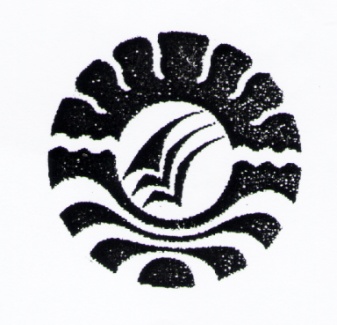 SKRIPSIPENGGUNAAN MEDIA PUZZLE BILANGAN DALAM MENINGKATKAN KEMAMPUAN MENGENAL KONSEP  BILANGAN PADA ANAK DI TAMAN KANAK-KANAK AL-JIHAD DDI SOREANG PALIPI KABUPATEN MAJENEYUSLIAHPROGRAM STUDI PENDIDIKAN GURU PENDIDIKAN ANAK USIA DINI                     FAKULTAS ILMU PENDIDIKANUNIVERSITAS NEGERI MAKASSAR2013PENGGUNAAN MEDIA PUZZLE BILANGAN DALAM MENINGKATKAN KEMAMPUAN MENGENAL KONSEP  BILANGAN PADA ANAK DI TAMAN KANAK-KANAK AL-JIHAD DDI SOREANG PALIPI KABUPATEN MAJENESKRIPSIDiajukan Untuk Memenuhi Syarat Guna Memperoleh Gelar Sarjana Pendidikan                 Pada Program Studi Pendidikan Guru Pendidikan Anak Usia Dini                              Strata Satu (SI) Fakultas Ilmu Pendidikan                                         Universitas Negeri Makassar YUSLIAH094 924 209PROGRAM STUDI PENDIDIKAN GURU PENDIDIKAN ANAK USIA DINI                     FAKULTAS ILMU PENDIDIKANUNIVERSITAS NEGERI MAKASSAR2013KEMENTERIAN PENDIDIKAN DAN KEBUDAYAAN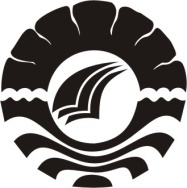 UNIVERSITAS NEGERI MAKASSAR FAKULTAS ILMU PENDIDIKANPENDIDIKAN GURU PENDIDIKAN ANAK USIA DINI             Kampus Tidung FIP UNM Alamat : Jl. Tamalate I Telepon :  884457 Fax. (0411) 883076 PERSETUJUAN PEMBIMBINGSkripsi  dengan judul : “Peningkatan Kemampuan Motorik Halus Anak Melalui Kegiatan Mozaik di Taman kanak-Kanak PGRI Teratai Pangale Kabupaten Majene”Atas Nama :Nama	: ASMAWATINomor Stambuk 	: 094 924 205Jurusan / Prodi	: Pendidikan Guru Pendidikan Anak Usia DiniFakultas	: IlmuPendidikanSetelah diperiksa dan diujikan, telah memenuhi syarat untuk memperoleh gelar Sarjana Pendidikan (S.Pd) pada Program Studi Pendidikan Guru Pendidikan Anak Usia Dini Fakultas Ilmu Pendidikan Universitas Negeri Makassar.		Makassar,     September 2013 Pembimbing I,				         Pembimbing II,Drs. Abdul Saman, M.Si.Kons        		        Arifin Manggau, S.Pd.,M.PdNIP. 19720817 200212 1 001         	          	        NIP. 19740402 200604 1 001DisahkanKetua Prodi PGPAUD FIP UNMDra. Sri Sofiani, M.PdNIP. 19530202 198010 2 001KEMENTERIAN PENDIDIKAN DAN KEBUDAYAANUNIVERSITAS NEGERI MAKASSAR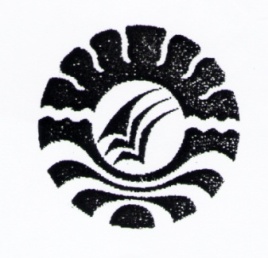 FAKULTAS ILMU PENDIDIKANJl. Tamalate 1 Tidung Makassar Kode Pos 90222Telp. (0411) 884457, Fax (0411) 883076Website : http ://www.unm.ac.idPENGESAHAN UJIAN SKRIPSISkripsi atas nama Yusliah. Nim. 094 924 209 Judul Penggunaan Media Puzzle Bilangan Dalam Meningkatkan Kemampuan Mengenal  Konsep  Bilangan Pada Anak Di Taman  Kanak-Kanak Al- Jihad DDI Soreang  Palipi Kabupaten Majene. Diterima oleh Panitia Ujian Skripsi Fakultas Ilmu Pendidikan Universitas Negeri Makassar dengan SK Dekan  No. 5736/UN.36.4/PP/2013 Tanggal 26 Agustus 2013 untuk memenuhi sebagian persyaratan memperoleh gelar Sarjana Pendidikan pada Program  Studi Pendidikan Guru Pendidikan Anak Usia Dini pada hari Jum’at Tanggal 30 Agustus 2013Disahkan Oleh Pemb.Dekan Bidang AkademikFakultas Ilmu Pendidikan,Drs. M. Ali Latif Amri, M.PdNip. 19611231 198702 1 045 Panitia Ujian: 1. Ketua 		: Drs. M. Ali Latif Amri, M.Pd	  ( ………………………….)2. Sekretaris 		: Rusmayadi, S.Pd.,M.Pd	 	 ( ………………………….)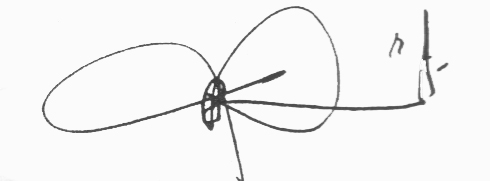 3. Pembimbing I 	: Dra. Kartini Marzuki,M.Si		  ( ………………………….)4. Pembimbing II 	: Dra. Hj. Rosdiah Salam,M.Pd	  ( ………………………….) 5. Penguji I		: Dr.Parwoto, M.Pd			  ( ………………………….)6. Penguji II		: Drs H.M. Ali Latief, M.Pd		  (………………………….)0PERNYATAAN KEASLIAN SKRIPSISaya yang bertandatangan di bawahini :Nama	:   YUSLIAHNomor Induk Mahasiswa	:   094 924 209Jurusan / Prodi	:   Pendidikan Anak Usia Dini (PAUD)Judul Skripsi	 :  “Penggunaan Media Puzzle Bilangan Dalam                                                 Meningkatkan Kemampuan Mengenal  Konsep                                                 Bilangan Pada Anak Di Taman  Kanak-Kanak Al-                                               Jihad DDI Soreang  Palipi Kabupaten Majene”Menyatakan dengan sebenarnya bahwa skripsi yang saya tulis ini benar merupakan hasil karya saya sendiri dan bukan merupakan pengambilan tulisan atau pikiran orang lain yang saya akui sebagai hasil tulisan atau pikiran sendiri.Apabila dikemudian hari  terbukti atau dapat dibuktikan bahwa skripsi ini hasil jiplakan, maka saya bersedia menerima sanksi atas perbuatan tersebut sesuai ketentuan yang berlaku.Makassar,     September   2013Yang Membuat PernyataanYUSLIAHNIM. 094 924 209                                           MOTTO Dan Apa saja musibah yang menimpa kamu,Maka adalah disebabkan oleh perbuatan tanganmu sendiri,Dan Allah memaafkan sebagian besar ( kesalahan-kesalahanmu)(Asy-Syuura : 30Kuperuntukkan Karya Tulis ini KepadaIbunda, suami dan anak-anakku tersayangSebagai wujud pengabdianku. Cinta kasihkuSerta sahabat-sahabat tercintaDan rasa hormatku atas keikhlasan dan restu yang telah diberikan kepadakuABSTRAKYusliah. 2013. Penggunaan Media Puzzle Bilangan Dalam Meningkatkan Kemampuan Mengenal Konsep Bilangan Pada Anak Di Taman Kanak-Kanak Al-Jihad DDI Soreang Palipi Kabupaten Majene. Skripsi ini Dibimbing oleh                     Dra. Kartini Marzuki, M.Si dan Dra. Hj. Rosdiah Salam,M.Pd. Program Studi Pendidikan Guru Pendidikan Anak Usia Dini Fakultas Ilmu Pendidikan Universitas Negeri Makassar.Penelitian ini berfokus pada masalah bagaimanakah penggunaan media puzzle bilangan dalam meningkatkan kemampuan mengenal konsep bilangan Pada Anak Di Taman Kanak-Kanak Al-Jihad DDI Soreang Palipi Kabupaten Majene ? Tujuan yang ingin dicapai dalam penelitian ini adalah untuk mengetahui penggunaan media puzzle bilangan dalam meningkatkan kemampuan mengenal konsep bilangan pada anak di Taman Kanak-Kanak Al-Jihad DDI Soreang Palipi Kabupaten Majene. Pendekatan yang digunakan dalam penelitian ini adalah  pendekatan deskriptif kualitatif yang menggambarkan  peningkatan kemampuan kognitif anak dalam mengenal konsep bilangan. Jenis Penelitian ini adalah Penelitian Tindakan Kelas deskriptif kualitatif  yang menjadikan 1 (satu) guru Taman Kanak Kanak   dan anak  yang berjumlah 15 orang yang terdiri atas 8 laki-laki dan 7 perempuan sebagai unit analisis. Teknik pengumpulan data yang digunakan adalah teknik observasi dan  dokumentasi terhadap  penggunaan media puzzle bilangan dalam meningkatkan kemampuan mengenal konsep bilangan pada anak di Taman Kanak-Kanak Al-Jihad DDI Soreang Palipi Kabupaten Majene. Teknik analisis data yang digunakan yaitu kualitatif. Hasil penelitian dapat menunjukkan bahwa melalui penggunaan media puzzle bilangan dapat meningkatkan kemampuan mengenal konsep bilangan pada  anak di -Jihad DDI Soreang Palipi Kabupaten Majene. Hal ini terlihat dari minat anak dan partisipasi anak dalam menyelesaikan kegiatan yang diberikan sesuai dengan indikator dalam meningkatkan kemampuan mengenal konsep bilangan anak dalam mengenal konsep bilangan yaitu membilang/menyebut angka 1 – 10 dan mencocokkan bilangan dengan lambang bilangan 1 – 10 serta media yang sesuai kebutuhan anak serta anak dapat melaksanakan tugas  dengan baik tanpa bimbingan ibu guru.  Jadi Kesimpulan dari hasil penelian ini adalah melalui penggunaan media puzzle bilangan kemampuan mengenal konsep bilangan pada anak di Taman Kanak-Kanak Al-Jihad DDI Soreang Palipi Kabupaten Majene dapat meningkartPRAKATA         Puji syukur  dipanjatkan kekhadirat Allah SWT, karena   berkat dan anugrahnya  sehingga   skripsi yang sederhana ini dapat  diselesaikan sebagai     tugas akhir  dalam rangka   penyelesaian studi   pendidikan guru pendidikan  anak usia dini fakultas Ilmu pendidikan anak Usia dini Fakultas ilmu pendidikan Universitas Negeri Makassar. Skripsi   ini   berjudul “Penggunaan Media Puzzle Bilangan dalam Meningkatkan Kemampuan Mengenal Konsep Bilangan Pada Anak di Taman Kanak-Kanak Al-Jihad DDI Soreang Palipi Kabupaten Majene”.     Selama proses penyusun Skripsi ini, berbagai tantangan dan hambatan dihadapi. Namun berkat dorongan dan bimbingan dari berbagai pihak segala tantangan dan hambatan dapat diatasi.  Oleh karena itu, penulis menyampaikan rasa terimakasih kepada Dra. Kartini Marzuki, M.Si  dan Dra. Hj. Rosdiah Salam, M.Pd Masing-masing sebagai pembimbing pertama dan kedua yang tulus ikhlas  meluangkan waktu  memberikan petunjuk dan motivasi dalam penyusunan penelitian ini. Selanjutnya ucapan yang sama di sampaikan kepada :Prof. Dr. H. Arismunandar, M.Pd.  Sebagai  Rektor  Universitas  Negeri Makassar   yang  telah  memberikan  kesempatan  kepada  penulis  untuk menimba Ilmu di  Universitas Negeri Makassar Prof. Dr. H. Ismail Tolla, M.Pd, dekan Fakultas Ilmu Pendidikan Universitas Negeri  Makassar  yang   telah   memberikan   petunjuk  dalam     bidang akademik Dra. Sri Sofiani, M,Pd. Selaku ketua PGPAUD  SI dan  Sekretaris Program Studi  Arifin Manggau, S.Pd, M.Pd  adalah  selaku sekretaris program studi pendidikan guru anak Usia dini yang  selalu memberikan dorongan  dan   pengarahan dalam  bidang akademik Tim Dewan Penguji atas masukan dan saran dalam penyelesaian penulisan skripsi iniBapak  dan   ibu   dosen   serta   staf   administrasi  pada   Fakultas  Ilmu Pendidikan    Universitas   Negeri   Makassar   yang  selama  ini   banyak memberikan   bimbingan    dan    bantuanya    kepada    penulis     selama mengadakan penelitian.Kepala Taman Kanak-Kanak Al-Jihad DDI Soreang Palipi Kabupaten Majene yang telah memberi dorongan dan semangat serta mengijinkan peneliti mengadakan penelitian.Kepada   semua  pihak  dan   rekan - rekan  mahasiswa/i   Fakultas  Ilmu Pendidikan    baik  dari  dalam   lingkungan  kampus  maupun  dari    luar lingkungan   kampus, semoga   Allah yang Maha Esa senantisa meridhoi segala aktivitas kita Akhirnya, sembah  sujud  dan  baktiku  kepada  Ayahanda   dan   ibunda tercinta     yang    selalu  berdoa  untuk     kesuksesan    putrinya     dalam menuntut   ilmu  pengetahuan.                Dari lubuk hati yang paling dalam,penulis berharap mendapatkan balasan dari Allah SWT, semoga penelitian  ini dapat memberikan konstribusi yang berarti bagi dunia pendidikan. Amin    				Penulis DAFTAR ISIHALAMAN SAMPUL 		iHALAMAN JUDUL		ii	HALAMAN PERSETUJUAN PEMBIMBING 		iiiPENGESAHAN UJIAN SKRIPSI .............................................................		ivPERNYATAAN KEASLIAN SKRIPSI		vMOTTO		viABSTRAK		viiPRAKATA 		viiiDAFTAR ISI 		xDAFTAR GAMBAR		xiiDAFTAR TABEL 		xiii	DAFTAR LAMPIRAN		xivBAB  I. PENDAHULUANA. Latar Belakang Masalah	 	1B. Rumusan Masalah		6C. Tujuan Penelitian		6D. Manfaat Penelitian		7BAB II. KAJIAN PUSTAKA, KERANGKA PIKIR DAN              HIPOTESIS  TINDAKAN             A. Kajian Pustaka…………………………………………………		  91. Media Puzzel Bilangan ..........................................................		  92.  Konsep Bilangan		12              B. Kerangka Pikir		     21              C.Hipotesis Tindakan		     23BAB III. METODE PENELITIAN A. Pendekatan dan Jenis Penelitian		     24B. Fokus Penelitian		     25C. Setting dan Subjek Penelitian   		     25D. Prosedur dan Pelaksanaan Penelitian  		     26E. Tehnik Pengumpulan Data 		     30F. Tehnik Analisis Data dan Standar Pencapaian 		     31BAB IV. HASIL PENELITIAN DAN PEMBAHASANA. Hasil Penelitian		     33Gambaran Umum Lokasi Penelitian .........................................	      33Pelaksanaan Pembelajaran Penggunaan Media Puzzel Bilangan dalam  Meningkatkan Kemampuan Mengenal Konsep Bilangandi Taman Kanak- Kanak  Al-Jihad DDI Soreang Palipi Kabupaten Majene Siklus I.  .....................................................      34Pelaksanaan Pembelajaran Penggunaan Media Puzzel Bilangan dalam  Meningkatkan Kemampuan Mengenal Konsep Bilangan di Taman Kanak- Kanak  Al-Jihad DDI Soreang Palipi  Kabupaten Majene Siklus II.......................................................   53B. Pembahasan		72BAB V. KESIMPILAN DAN SARAN              A. Kesimpulan		81              B. Saran-Saran		82DAFTAR PUSTAKA  …………………………………………………….  	83RIWAYAT HIDUPLAMPIRAN DAFTAR GAMBARGambar                             Judul	                              Halaman2.1                        	Kerangka Pikir       	                               	233.1	Desain PTK		27DAFTAR TABELDAFTAR LAMPIRANKisi-Kisi Intrument Penelitian ............................................................		79Hasil Observasi Aktivitas Mengajar Guru Siklus I Pertemuan I......		81Hasil Observasi Aktivitas Mengajar Guru Siklus I Pertemuan II......		83Hasil Observasi Aktivitas Mengajar Guru Siklus II Pertemuan I......		85Hasil Observasi Aktivitas Mengajar Guru Siklus I Pertemuan I......		87Hasil Observasi Kegiatan Anak Siklus I Pertemuan I.......................	 	89Hasil Observasi Kegiatan Anak Siklus I Pertemuan II.......................	 	91Hasil Observasi Kegiatan Anak Siklus II Pertemuan I...................................	.	93Hasil Observasi Kegiatan Anak Siklus II Pertemuan II...................................		95Rencana Kegiatan Harian 		97Rencana Kegiatan Harian 		98Rencana Kegiatan Harian 		99Rencana Kegiatan Harian 		100Dokumentasi		101Izin Penelitian Daftar Riwayat Hidup NoJudulHalamanTabel 3.1 Kategori Penilaian Hasil Belajar32Tabel 4.1Keadaan Guru  TK Al-Jihad DDI Soreang Palipi Kabupaten Majene 34Tabel 4.2Rombongan Belajar TK Al-Jihad DDI Soreang Palipi Kabupaten Majene 34